Ogłoszenie nr 500188195-N-2018 z dnia 07-08-2018 r. Glinojeck:
OGŁOSZENIE O ZMIANIE OGŁOSZENIA OGŁOSZENIE DOTYCZY: Ogłoszenia o zamówieniu INFORMACJE O ZMIENIANYM OGŁOSZENIU Numer: 594668-N-2018 
Data: 25/07/2018 SEKCJA I: ZAMAWIAJĄCY Gmina Glinojeck, Krajowy numer identyfikacyjny 13037788200000, ul. ul. Płocka  12, 06450   Glinojeck, woj. mazowieckie, państwo Polska, tel. 236 740 017, e-mail umig@glinojeck.pl, faks 236 742 818. 
Adres strony internetowej (url): www.glinojeck.bipgmina.pl SEKCJA II: ZMIANY W OGŁOSZENIU II.1) Tekst, który należy zmienić: Miejsce, w którym znajduje się zmieniany tekst: 
Numer sekcji: IV 
Punkt: 6.2 
W ogłoszeniu jest: Termin składania ofert lub wniosków o dopuszczenie do udziału w postępowaniu: Data: 2018-08-10, godzina: 09:00, 
W ogłoszeniu powinno być: Termin składania ofert lub wniosków o dopuszczenie do udziału w postępowaniu: Data: 2018-08-17, godzina: 09:00, Copyright © 2010 Urząd Zamówień Publicznych 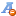 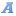 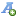 